SENATE TO MEET AT 12:00 NOON TODAY	NO.  47CALENDAROF THESENATEOF THESTATE OF SOUTH CAROLINAREGULAR SESSION BEGINNING TUESDAY, JANUARY 14, 2020_______________WEDNESDAY, SEPTEMBER 2, 2020Wednesday, September 2, 2020JOINT ASSEMBLYWednesday, September 23, 2020 at 12:00 Noon:S.	1239--Senators Peeler, Alexander, Scott and Verdin:  A CONCURRENT RESOLUTION TO FIX NOON ON WEDNESDAY, SEPTEMBER, 23, 2020, AS THE DATE AND TIME FOR THE SENATE AND THE HOUSE OF REPRESENTATIVES TO MEET IN JOINT  SESSION IN THE HALL OF THE HOUSE OF REPRESENTATIVES TO ELECT SUCCESSOR MEMBERS OF THE DEPARTMENT OF EMPLOYMENT AND WORKFORCE APPELLATE PANEL FOR SEATS 1, 2, AND 3, SO AS TO FILL THE TERMS THAT EXPIRED JUNE 30, 2020; TWO AT-LARGE MEMBERS TO THE BOARD OF VISITORS FOR THE CITADEL FOR TERMS TO EXPIRE JUNE 30, 2026; THREE AT-LARGE MEMBERS TO THE BOARD OF TRUSTEES FOR CLEMSON UNIVERSITY FOR TERMS TO EXPIRE JUNE 30, 2024; A MEMBER TO THE BOARD OF TRUSTEES FOR COASTAL CAROLINA UNIVERSITY, FIFTH CONGRESSIONAL DISTRICT, SEAT 5, WHOSE TERM WILL EXPIRE JUNE 30, 2023; A MEMBER OF THE BOARD OF TRUSTEES FOR THE COLLEGE OF CHARLESTON, FIRST CONGRESSIONAL DISTRICT, SEAT 2, WHOSE TERM EXPIRES JUNE 30, 2024, SECOND CONGRESSIONAL DISTRICT, SEAT 4, WHOSE TERM EXPIRES JUNE 30, 2024, THIRD CONGRESSIONAL DISTRICT, SEAT 6, WHOSE TERM EXPIRES JUNE 30, 2024, FOURTH CONGRESSIONAL DISTRICT, SEAT 8, WHOSE TERM EXPIRES JUNE 30, 2024, FIFTH CONGRESSIONAL DISTRICT, SEAT 10, WHOSE TERM EXPIRES JUNE 30, 2024, SIXTH CONGRESSIONAL DISTRICT, SEAT 12, WHOSE TERM EXPIRES JUNE 30, 2024, SEVENTH CONGRESSIONAL DISTRICT, SEAT 14, WHOSE TERM EXPIRES JUNE 30, 2024, AND AT-LARGE, SEAT 16, WHOSE TERM EXPIRES JUNE 30, 2024; A MEMBER OF THE BOARD OF TRUSTEES FOR FRANCIS MARION UNIVERSITY, SECOND CONGRESSIONAL DISTRICT, SEAT 2, WHOSE TERM EXPIRES JUNE 30, 2024, THIRD CONGRESSIONAL DISTRICT, SEAT 3, WHOSE TERM EXPIRES JUNE 30, 2024, FOURTH CONGRESSIONAL DISTRICT, SEAT 4, WHOSE TERM EXPIRES JUNE 30, 2024, SEVENTH CONGRESSIONAL DISTRICT, SEAT 7, WHOSE TERM EXPIRES JUNE 30, 2024, AT-LARGE, SEAT 13, WHOSE TERM EXPIRES JUNE 30, 2022, AND AT-LARGE, SEAT 9, SEAT 11, AND SEAT 15, WHOSE TERMS EXPIRE JUNE 30, 2024; A MEMBER OF THE BOARD OF TRUSTEES FOR LANDER UNIVERSITY, FIRST CONGRESSIONAL DISTRICT, WHOSE TERM EXPIRES JUNE 30, 2024, SECOND CONGRESSIONAL DISTRICT, WHOSE TERM EXPIRES JUNE 30, 2024, THIRD CONGRESSIONAL DISTRICT, WHOSE TERM EXPIRES JUNE 30, 2024, FOURTH CONGRESSIONAL DISTRICT, WHOSE TERM EXPIRES JUNE 30, 2024, FIFTH CONGRESSIONAL DISTRICT, WHOSE TERM EXPIRES JUNE 30, 2024, SIXTH CONGRESSIONAL DISTRICT, WHOSE TERM EXPIRES JUNE 30, 2024, AND SEVENTH CONGRESSIONAL DISTRICT, WHOSE TERM EXPIRES JUNE 30, 2024; A MEMBER OF THE BOARD OF TRUSTEES FOR THE MEDICAL UNIVERSITY OF SOUTH CAROLINA, FIRST CONGRESSIONAL DISTRICT, NONMEDICAL SEAT, WHOSE TERM EXPIRES JUNE 30, 2024, SECOND CONGRESSIONAL DISTRICT, NONMEDICAL SEAT, WHOSE TERM EXPIRES JUNE 30, 2024, THIRD CONGRESSIONAL DISTRICT, NONMEDICAL SEAT, WHOSE TERM EXPIRES JUNE 30, 2024, FOURTH CONGRESSIONAL DISTRICT, MEDICAL SEAT, WHOSE TERM EXPIRES JUNE 30, 2024, FIFTH CONGRESSIONAL DISTRICT, MEDICAL SEAT, WHOSE TERM EXPIRES JUNE 30, 2024, SIXTH CONGRESSIONAL DISTRICT, NONMEDICAL SEAT, WHOSE TERM EXPIRES JUNE 30, 2024, AND SEVENTH CONGRESSIONAL DISTRICT, MEDICAL SEAT, WHOSE TERM EXPIRES JUNE 30, 2024; A MEMBER OF THE BOARD OF TRUSTEES FOR SOUTH CAROLINA STATE UNIVERSITY, SECOND CONGRESSIONAL DISTRICT, SEAT, 2, WHOSE TERM EXPIRES JUNE 30, 2024, FOURTH CONGRESSIONAL DISTRICT, SEAT 4, WHOSE TERM EXPIRES JUNE 30, 2024, SIXTH CONGRESSIONAL DISTRICT, SEAT 6, WHOSE TERM EXPIRES JUNE 30, 2024, AT-LARGE, SEAT 8, WHOSE TERM EXPIRES JUNE 30, 2024, AND AT-LARGE, SEAT 12, WHOSE TERM EXPIRES JUNE 30, 2024; A MEMBER OF THE BOARD OF TRUSTEES FOR THE UNIVERSITY OF SOUTH CAROLINA, SECOND JUDICIAL CIRCUIT, WHOSE TERM EXPIRES JUNE 30, 2024, FOURTH JUDICIAL CIRCUIT, WHOSE TERM EXPIRES JUNE 30, 2024, SIXTH JUDICIAL CIRCUIT, WHOSE TERM EXPIRES JUNE 30, 2024, EIGHTH JUDICIAL CIRCUIT, WHOSE TERM EXPIRES JUNE 30, 2024, TENTH JUDICIAL CIRCUIT, WHOSE TERM EXPIRES JUNE 30, 2024, FOURTEENTH JUDICIAL CIRCUIT, WHOSE TERM EXPIRES JUNE 30, 2024, FIFTEENTH JUDICIAL CIRCUIT, WHOSE TERM EXPIRES JUNE 30, 2024, AND SIXTEENTH JUDICIAL CIRCUIT, WHOSE TERM EXPIRES JUNE 30, 2024; A MEMBER OF THE BOARD OF TRUSTEES FOR WINTHROP UNIVERSITY, SECOND CONGRESSIONAL DISTRICT, SEAT 2, WHOSE TERM EXPIRES JUNE 30, 2026, SIXTH CONGRESSIONAL DISTRICT, SEAT 6, WHOSE TERM EXPIRES JUNE, 2026, AND AT-LARGE, SEAT 9, WHOSE TERM EXPIRES JUNE 30, 2026; THREE AT-LARGE MEMBERS TO THE BOARD OF TRUSTEES OF THE WIL LOU GRAY OPPORTUNITY SCHOOL, WHOSE TERMS EXPIRE JUNE 30, 2024; AND TO ELECT MEMBERS OF THE PUBLIC SERVICE COMMISSION, FIRST CONGRESSIONAL DISTRICT, WHOSE TERM EXPIRES JUNE 30, 2024, THIRD CONGRESSIONAL DISTRICT, WHOSE TERM EXPIRES JUNE 30, 2024, FIFTH CONGRESSIONAL DISTRICT, WHOSE TERM EXPIRES JUNE 30, 2024, AND SEVENTH CONGRESSIONAL DISTRICT, WHOSE TERM EXPIRES JUNE 30, 2024.(Adopted--June 23, 2020)UNCONTESTED LOCALTHIRD READING BILLS.	1121--Senators Hutto and M.B. Matthews:  A BILL TO CONSOLIDATE HAMPTON COUNTY SCHOOL DISTRICT NO. 1 AND HAMPTON COUNTY SCHOOL DISTRICT NO. 2 INTO ONE SCHOOL DISTRICT TO BE KNOWN AS THE HAMPTON COUNTY SCHOOL DISTRICT; TO ABOLISH HAMPTON COUNTY SCHOOL DISTRICT NO. 1 AND HAMPTON COUNTY SCHOOL DISTRICT NO. 2 ON JULY 1, 2021; TO PROVIDE THAT THE HAMPTON COUNTY SCHOOL DISTRICT MUST BE GOVERNED BY A BOARD OF TRUSTEES CONSISTING OF SEVEN MEMBERS, WHICH INITIALLY MUST BE APPOINTED BY THE HAMPTON COUNTY LEGISLATIVE DELEGATION, AND BEGINNING IN 2022, THE SEVEN MEMBERS OF THE HAMPTON COUNTY SCHOOL DISTRICT BOARD OF TRUSTEES MUST BE ELECTED AT LARGE BY A PLURALITY VOTE OF THE QUALIFIED ELECTORS RESIDING IN HAMPTON COUNTY IN NONPARTISAN ELECTIONS TO BE CONDUCTED AT THE SAME TIME AS THE GENERAL ELECTION AND EVERY TWO OR FOUR YEARS THEREAFTER, EXCEPT AS PROVIDED IN THIS ACT TO STAGGER THE MEMBERS’ TERMS; TO ESTABLISH THE BOARD’S POWERS, DUTIES, AND RESPONSIBILITIES; TO PROVIDE THAT THE DISTRICT SUPERINTENDENT IS THE CHIEF OPERATING OFFICER OF THE DISTRICT AND IS RESPONSIBLE TO THE BOARD FOR THE PROPER ADMINISTRATION OF ALL AFFAIRS OF THE DISTRICT AND SUBJECT TO ALL OTHER PROVISIONS OF LAW RELATING TO HIS DUTIES; TO INCLUDE INTERIM MILLAGE PROVISIONS FOR YEARS 2021 AND 2022, AND TO PROVIDE THAT BEGINNING IN 2023, THE GOVERNING BODY OF HAMPTON COUNTY SHALL APPROVE AN ANNUAL TAX LEVY IN ORDER TO OBTAIN FUNDS FOR SCHOOL PURPOSES AS PROVIDED IN THIS ACT.(Without reference--February 20, 2020)(Read the second time--February 25, 2020)UNCONTESTED LOCALSECOND READING BILLSH.	3970--Reps. Finlay and Rutherford:  A BILL TO AMEND ACT 613 OF 1986, AS AMENDED, RELATING TO SCHOOL DISTRICTS IN RICHLAND COUNTY, SO AS TO REASSIGN TO RICHLAND COUNTY SCHOOL DISTRICT ONE CERTAIN PARCELS OF RICHLAND COUNTY REAL PROPERTY PRESENTLY ZONED FOR RICHLAND COUNTY SCHOOL DISTRICT TWO; AND TO REAPPORTION THE FOUR SINGLE-MEMBER ELECTION DISTRICTS FROM WHICH THE TRUSTEES OF RICHLAND COUNTY SCHOOL DISTRICT ONE ARE ELECTED, TO DESIGNATE A MAP NUMBER ON WHICH THESE SINGLE-MEMBER ELECTION DISTRICTS ARE DELINEATED, AND TO PROVIDE DEMOGRAPHIC INFORMATION PERTAINING TO THE REAPPORTIONED ELECTION DISTRICTS.(Without reference--May 2, 2019)(Contested by Senators Scott (WV-26.12%) and McLeod (WV-24.69%))H.	3244--Reps. Brown, Mack, Pendarvis and Gilliard:  A BILL TO AMEND ACT 340 OF 1967, AS AMENDED, RELATING TO THE GOVERNANCE OF THE CHARLESTON COUNTY SCHOOL DISTRICT, SO AS TO PROVIDE THOSE PROCEDURES WHICH THE DISTRICT BOARD OF TRUSTEES MUST FOLLOW TO CLOSE A RURAL SCHOOL, TO DEFINE “RURAL SCHOOL”, TO REQUIRE THE BOARD TO DOCUMENT THAT ANY SUCH CLOSING MUST RESULT IN A REDUCTION IN THE OPERATING EXPENSES OF THE DISTRICT TRANSLATED INTO AN ESTIMATED PROPERTY TAX MILLAGE REDUCTION THAT MUST BE REFLECTED BEGINNING FOR THE FIRST PROPERTY TAX YEAR AFTER THE CLOSING DATE, TO REQUIRE THE BOARD TO CONDUCT THREE PUBLIC HEARINGS IN THE AFFECTED COMMUNITY TO RECEIVE PUBLIC COMMENTS, TO SPECIFY OTHER CONSIDERATIONS RELATING TO TRAVEL TIME AND ADDITIONAL TRAVEL EXPENSES AND THE OVERALL BENEFIT TO STUDENTS AND THE DISTRICT FROM CLOSING THE SCHOOL, TO REQUIRE THE BOARD TO PREPARE A COMPREHENSIVE REPORT ON THESE ISSUES BEFORE MAKING A DECISION ON THE CLOSING AND REQUIRE THIS REPORT, UPON COMPLETION, TO BE FORWARDED TO EACH MEMBER OF THE LEGISLATIVE DELEGATION REPRESENTING THE CHARLESTON COUNTY SCHOOL DISTRICT, AND TO PROVIDE CERTAIN EXCEPTIONS TO THE ABOVE REQUIREMENTS.(Without reference--January 23, 2020)S.	1191--Senator M.B. Matthews:  A BILL TO AMEND SECTION 1 OF ACT 476 OF 1998, RELATING TO THE JASPER COUNTY BOARD OF EDUCATION, TO REQUIRE A CANDIDATE SEEKING ELECTION TO SUBMIT A STATEMENT OF CANDIDACY RATHER THAN A SIGNED PETITION.(Without reference--April 08, 2020)MOTION PERIODBILL RETURNED FROM THE HOUSEReturned with AmendmentsH.	3485--Reps. Jefferson, R. Williams, Cobb-Hunter and Weeks:  A BILL TO AMEND SECTION 12-6-3535, CODE OF LAWS OF SOUTH CAROLINA, 1976, RELATING TO AN INCOME TAX CREDIT FOR MAKING QUALIFIED REHABILITATION EXPENDITURES FOR A CERTIFIED HISTORIC STRUCTURE, SO AS TO REMOVE A PROVISION ALLOWING THE DEPARTMENT OF ARCHIVES AND HISTORY TO ESTABLISH FEES, TO PROVIDE THAT A TAXPAYER CLAIMING THE CREDIT MUST PAY A FEE TO THE DEPARTMENT OF ARCHIVES AND HISTORY FOR THE STATE HISTORIC PRESERVATION GRANT FUND, AND TO PROVIDE THAT THE DEPARTMENT SHALL DEVELOP AN APPLICATION PROCESS; AND TO AMEND SECTION 12-6-5060, RELATING TO VOLUNTARY CONTRIBUTIONS MADE BY AN INDIVIDUAL BY MEANS OF THE INCOME TAX RETURN CHECK OFF, SO AS TO ADD THE DEPARTMENT OF ARCHIVES AND HISTORY.(Returned from the House--May 12, 2020)STATEWIDE THIRD READING BILLSH.	3755--Reps. Sandifer, Spires and Anderson:  A BILL TO AMEND SECTION 38-77-30, CODE OF LAWS OF SOUTH CAROLINA, 1976, RELATING TO DEFINITIONS APPLICABLE TO AUTOMOBILE INSURANCE COVERAGE, SO AS TO REMOVE CERTAIN REQUIREMENTS FOR THE RENEWAL OF AN AUTOMOBILE COVERAGE POLICY AND TO DEFINE THE TERM “REDUCTION IN COVERAGE”; AND TO AMEND SECTION 38-77-120, RELATING TO NOTICE REQUIREMENTS FOR CANCELLATION OR THE REFUSAL TO RENEW A POLICY, SO AS TO ALLOW FOR AN INSURER TO RENEW A POLICY WITH A REDUCTION IN COVERAGE AND TO PROVIDE CERTAIN REQUIREMENTS FOR THE REDUCTION IN COVERAGE.(Read the first time--March 20, 2019)(Reported by Committee on Banking and Insurance--May 1, 2019)(Favorable)(Amended--May 7, 2019)(Read the second time--May 7, 2019)(Contested by Senator Scott)H.	3576--Reps. White, Cobb-Hunter, Garvin, Rose, Loftis, Gilliard, Moore, Clemmons and Jefferson:  A BILL TO AMEND THE CODE OF LAWS OF SOUTH CAROLINA, 1976, BY ADDING SECTION 59-150-365 SO AS TO ESTABLISH THE SOUTH CAROLINA WORKFORCE INDUSTRY NEEDS SCHOLARSHIP (SC WINS), TO PROVIDE THAT CERTAIN STUDENTS ATTENDING A TWO-YEAR TECHNICAL COLLEGE ARE ELIGIBLE FOR THE SCHOLARSHIP, AND TO PROVIDE ELIGIBILITY REQUIREMENTS.(Read the first time--February 5, 2019)(Reported by Committee on Education--March 14, 2019)(Favorable with amendments)(Read the second time--May 8, 2019)(Contested by Senator Cash)H.	3079--Reps. Pope, Burns, Bryant, Clyburn, Yow, Brown, Hixon and Forrest:  A BILL TO AMEND SECTION 16-11-600, CODE OF LAWS OF SOUTH CAROLINA, 1976, RELATING TO TRESPASSING AND THE POSTING OF NOTICE OF TRESPASSING, SO AS TO ALLOW FOR A DIFFERENT METHOD OF THE POSTING OF NOTICE OF TRESPASSING INVOLVING CLEARLY VISIBLE PURPLE-PAINTED BOUNDARIES.(Read the first time--April 9, 2019)(Recalled from Committee on Judiciary--May 7, 2019)(Amended--May 8, 2019)(Read the second time--May 8, 2019)(Contested by Senator Sheheen)STATEWIDE SECOND READING BILLSH.	3274--Reps. Simrill, Rutherford, Ligon, Taylor, Loftis, Hixon, Gilliard, West, Bannister and King:  A BILL TO AMEND THE CODE OF LAWS OF SOUTH CAROLINA, 1976, BY ADDING SECTION 44-95-45 SO AS TO PROVIDE THAT POLITICAL SUBDIVISIONS OF THIS STATE MAY NOT ENACT ANY LAWS, ORDINANCES, OR RULES PERTAINING TO INGREDIENTS, FLAVORS, OR LICENSING OF CIGARETTES, ELECTRONIC CIGARETTES, TOBACCO PRODUCTS, OR ALTERNATIVE NICOTINE PRODUCTS; AND TO PROVIDE THAT SUCH LAWS, ORDINANCES, AND RULES ENACTED BY A POLITICAL SUBDIVISION



PRIOR TO JANUARY 1, 2019, ARE NOT SUBJECT TO THE PREEMPTION IMPOSED BY THIS ACT.(Read the first time--February 27, 2019)(Reported by Committee on Medical Affairs--March 21, 2019)(Favorable with amendments)(Contested by Senators Kimpson and McElveen)H.	3263--Reps. G.M. Smith, Erickson, Bradley, W. Newton, Huggins, Sandifer, Toole, Blackwell, Cogswell, Caskey, Atkinson, Hixon, Taylor, Fry, Weeks and Bales:  A BILL TO AMEND THE CODE OF LAWS OF SOUTH CAROLINA, 1976, TO ENACT THE “ARMED SERVICE MEMBERS AND SPOUSES PROFESSIONAL AND OCCUPATIONAL LICENSING ACT” BY ADDING SECTION 37-1-110 SO AS TO EXEMPT ARMED SERVICE MEMBERS STATIONED IN THIS STATE AND THEIR SPOUSES FROM LICENSURE FOR OCCUPATIONS AND PROFESSIONS REGULATED BY THE DEPARTMENT OF CONSUMER AFFAIRS IN CERTAIN CIRCUMSTANCES; BY ADDING SECTION 38-43-85 SO AS TO EXEMPT ARMED SERVICE MEMBERS STATIONED IN THIS STATE AND THEIR SPOUSES FROM LICENSURE AS NONRESIDENT INSURANCE LINES PRODUCERS BY THE DEPARTMENT OF INSURANCE IN CERTAIN CIRCUMSTANCES; BY ADDING SECTION 38-47-17 SO AS TO EXEMPT ARMED SERVICE MEMBERS STATIONED IN THIS STATE AND THEIR SPOUSES FROM LICENSURE AS INSURANCE ADJUSTERS BY THE DEPARTMENT OF INSURANCE IN CERTAIN CIRCUMSTANCES; BY ADDING SECTION 38-48-25 SO AS TO EXEMPT ARMED SERVICE MEMBERS STATIONED IN THIS STATE AND THEIR SPOUSES FROM LICENSURE AS PUBLIC INSURANCE ADJUSTERS BY THE DEPARTMENT OF INSURANCE IN CERTAIN CIRCUMSTANCES;  BY ADDING SECTION 40-1-625 SO AS TO EXEMPT ARMED SERVICE MEMBERS STATIONED IN THIS STATE AND THEIR SPOUSES FROM LICENSURE FOR PROFESSIONS AND OCCUPATIONS REGULATED BY BOARDS AND COMMISSIONS ADMINISTERED BY THE DEPARTMENT OF LABOR, LICENSING AND REGULATION IN CERTAIN CIRCUMSTANCES; BY ADDING SECTION 59-25-25 SO AS TO PROVIDE SPOUSES OF ARMED SERVICE MEMBERS STATIONED IN THIS STATE MAY WORK AS PUBLIC SCHOOL TEACHERS IN THIS STATE WITHOUT BEING LICENSED OR CERTIFIED BY THE DEPARTMENT OF EDUCATION IN CERTAIN CIRCUMSTANCES; TO AMEND SECTION 38-45-30, RELATING TO LICENSE APPLICATION FEE REQUIREMENTS FOR NONRESIDENT INSURANCE BROKER LICENSURE, SO AS TO EXEMPT CERTAIN ARMED SERVICE MEMBERS STATIONED IN THIS STATE AND THEIR SPOUSES FROM THE FEES; TO AMEND SECTION 38-49-20, RELATING TO LICENSURE REQUIREMENTS FOR MOTOR VEHICLE PHYSICAL DAMAGE INSPECTORS, SO AS TO EXEMPT ARMED SERVICE MEMBERS STATIONED IN THIS STATE AND THEIR SPOUSES FROM THESE REQUIREMENTS IN CERTAIN CIRCUMSTANCES; TO AMEND SECTION 38-53-80, RELATING TO LICENSURE REQUIREMENTS FOR BAIL BONDSMEN AND RUNNERS, SO AS TO EXEMPT ARMED SERVICE MEMBERS STATIONED IN THIS STATE AND THEIR SPOUSES FROM THESE REQUIREMENTS IN CERTAIN CIRCUMSTANCES; TO AMEND SECTION 40-1-640, RELATING TO THE AUTHORITY OF CERTAIN PROFESSIONALS AND OCCUPATIONAL LICENSING BOARDS TO ACCEPT AND APPLY EDUCATION, TRAINING, AND EXPERIENCE OF CERTAIN SERVICE MEMBERS, SO AS TO MAKE EXERCISE OF THIS AUTHORITY NONDISCRIMINATORY IF CERTAIN CRITERIA ARE MET; AND TO REPEAL SECTION 40-1-630 RELATING TO TEMPORARY OCCUPATIONAL AND PROFESSIONAL LICENSES THAT BOARDS AND COMMISSIONS ADMINISTERED BY THE DEPARTMENT OF LABOR, LICENSING AND REGULATION MAY ISSUE TO SPOUSES OF ACTIVE SERVICE MEMBERS STATIONED IN THIS STATE.(Read the first time--March 7, 2019)(Reported by Committee on Labor, Commerce and Industry--April 25, 2019)(Favorable with amendments)(Committee Amendment Adopted--May 7, 2019)(Amended--May 7, 2019)(Contested by Senator Alexander)H.	4019--Reps. Clary, W. Newton, R. Williams and Funderburk:  A BILL TO AMEND SECTION 51-7-30, CODE OF LAWS OF SOUTH CAROLINA, 1976, RELATING TO THE DEPARTMENT OF PARKS, RECREATION AND TOURISM’S AUTHORITY TO CONSTRUCT STREETS AND ROADS THROUGH HUNTING ISLAND, SO AS TO REMOVE REFERENCES TO RESIDENTIAL AREAS; TO AMEND SECTION 51-7-70, RELATING TO THE PAYMENT OF REVENUE OBLIGATIONS, SO AS TO REMOVE CERTAIN ACTIONS THE DEPARTMENT MAY UNDERTAKE TO SECURE PAYMENT OF OBLIGATIONS; AND TO REPEAL SECTION 51-7-20 RELATING TO LEASES OF RESIDENTIAL AREAS ON HUNTING ISLAND.(Read the first time--April 10, 2019)(Reported by Committee on Fish, Game and Forestry--May 1, 2019)(Favorable)(Contested by Senator M.B. Matthews)H.	4021--Reps. Clary, W. Newton, R. Williams and Funderburk:  A BILL TO AMEND SECTION 51-3-10, CODE OF LAWS OF SOUTH CAROLINA, 1976, RELATING TO THE PROHIBITION OF SWIMMING OR USE OF CABINS AT STATE PARKS, SO AS TO REMOVE THE PROHIBITION; TO AMEND SECTION 51-3-50, RELATING TO THE POWER OF THE DEPARTMENT OF PARKS, RECREATION AND TOURISM TO OPEN PARKS TO NORMAL PUBLIC USE, SO AS TO REMOVE A LIMITATION ON THE DEPARTMENT’S POWER; TO REPEAL SECTION 51-3-20 RELATING TO LIMITATIONS ON THE FACILITIES AT STATE PARKS; TO REPEAL SECTION 51-3-30 RELATING TO PENALTIES FOR USING CABINS OR SWIMMING AT A STATE PARK; AND TO REPEAL SECTION 51-3-40 RELATING TO THE LIMITATIONS ON THE OPERATIONS OF CERTAIN STATE PARKS.(Read the first time--April 10, 2019)(Reported by Committee on Fish, Game and Forestry--May 1, 2019)(Favorable)(Contested by Senator M.B. Matthews)H.	3307--Reps. Clemmons, Fry, Crawford, Allison, Yow, Daning, Elliott, Hewitt, G.R. Smith, Hixon, Taylor, Magnuson, Gagnon, Johnson, Clary, Pendarvis, McKnight, Rose, Cogswell, Cobb-Hunter, B. Newton, Mace, Caskey, Moore, Gilliard, Blackwell, Govan and Henderson-Myers:  A BILL TO AMEND THE CODE OF LAWS OF SOUTH CAROLINA, 1976, BY ADDING ARTICLE 17 TO CHAPTER 3, TITLE 23 SO AS TO PROVIDE THAT THE STATE LAW ENFORCEMENT DIVISION SHALL ESTABLISH AND MAINTAIN A CASE TRACKING SYSTEM AND SEARCHABLE WEBSITE THAT INCLUDES CERTAIN INFORMATION ABOUT PROPERTY SEIZED BY LAW ENFORCEMENT AGENCIES AND FORFEITED UNDER STATE LAW OR UNDER ANY AGREEMENT WITH THE FEDERAL GOVERNMENT.(Read the first time--April 10, 2019)(Recalled from Committee on Judiciary--May 7, 2019)(Contested by Senators Hembree and Harpootlian)H.	3020--Reps. McCravy, Bennett, Burns, Chumley, B. Cox, Erickson, Gilliam, Hayes, Hiott, Huggins, Johnson, Jordan, Loftis, Long, Magnuson, Martin, Morgan, D.C. Moss, V.S. Moss, G.R. Smith, Thayer, Toole, Trantham, West, Willis, Wooten, Yow, Allison, Atkinson, Ballentine, Bannister, Bryant, Caskey, Clemmons, Collins, Elliott, Forrest, Fry, Gagnon, Herbkersman, Hixon, Hyde, Lowe, Pope, Sandifer, Simrill, G.M. Smith, Spires, White, Young, Lucas, B. Newton, Bailey, Hewitt, Crawford, Davis, W. Newton, Tallon, Taylor, Stringer and Daning:  A BILL TO AMEND THE CODE OF LAWS OF SOUTH CAROLINA, 1976, TO ENACT THE “SOUTH CAROLINA FETAL HEARTBEAT PROTECTION FROM ABORTION ACT” BY ADDING ARTICLE 6 TO CHAPTER 41, TITLE 44 SO AS TO REQUIRE TESTING FOR A DETECTABLE FETAL HEARTBEAT BEFORE AN ABORTION IS PERFORMED ON A PREGNANT WOMAN AND TO PROHIBIT THE PERFORMANCE OF AN ABORTION WHEN A FETAL HEARTBEAT IS DETECTED, BOTH WITH MEDICAL EMERGENCY EXCEPTIONS, TO REQUIRE CERTAIN DOCUMENTATION AND RECORDKEEPING BY PHYSICIANS PERFORMING ABORTIONS, TO CREATE A CIVIL ACTION FOR A PREGNANT WOMAN UPON WHOM AN ABORTION IS PERFORMED, TO CREATE CRIMINAL PENALTIES, AND FOR OTHER PURPOSES; TO AMEND SECTION 44-41-460, RELATING TO REQUIRED REPORTING OF ABORTION DATA TO THE DEPARTMENT OF HEALTH AND ENVIRONMENTAL CONTROL, SO AS TO ADD REPORTING OF FETAL HEARTBEAT TESTING AND PATIENT MEDICAL CONDITION DATA; AND TO AMEND SECTION 44-41-330, RELATING TO A PREGNANT WOMAN’S RIGHT TO KNOW CERTAIN PREGNANCY INFORMATION, SO AS TO REQUIRE NOTIFICATION OF THE DETECTION OF A FETAL HEARTBEAT.(Read the first time--April 25, 2019)(Reported by Committee on Medical Affairs--January 14, 2020)(Favorable with amendments)(Contested by Senator Hutto)H.	3596--Reps. Long, Erickson, Clemmons, Bales, Fry, Loftis, Burns, Hewitt, Bannister, Forrester, Herbkersman, Huggins, Lowe, D.C. Moss, B. Newton, W. Newton, Pope, Robinson, Sandifer, Simrill, G.M. Smith, G.R. Smith, Tallon, Toole, Trantham, Johnson, V.S. Moss, Stringer, Willis, Bailey, Elliott, B. Cox, Magnuson, Clary, Hixon, Martin, Davis, Mace, Kimmons, Bennett, Bradley, Jordan, Finlay, Gagnon, McDaniel, Daning, Allison, Collins, McCoy, Atkinson, Hayes, Kirby, Wooten, Ballentine, Caskey, McCravy, Gilliam, Hill, Chellis, Crawford, Taylor, Young, Weeks, Yow, Whitmire, Hosey, Clyburn, Brown, Govan, Moore and Henderson-Myers:  A BILL TO AMEND SECTION 12-43-220, CODE OF LAWS OF SOUTH CAROLINA, 1976, RELATING TO CLASSIFICATION OF PROPERTY AND ASSESSMENT RATIOS FOR PURPOSES OF AD VALOREM TAXATION, SO AS TO LIMIT ROLLBACK TAXES TO ONE YEAR WHEN LAND CLASSIFIED AS AGRICULTURAL REAL PROPERTY IS APPLIED TO ANOTHER USE.(Read the first time--April 10, 2019)(Reported by Committee on Finance--January 23, 2020)(Favorable with amendments)(Committee Amendment Adopted--March 10, 2020)(Amended--March 10, 2020)(Amendment reconsidered--March 11, 2020)(Amendment proposed--March 12, 2020)(Document No. AMEND\3596R001.SP.MWF)H.	4327--Reps. R. Williams, Jefferson, Ott, Magnuson, Chumley and Burns:  A BILL TO AMEND SECTION 6-9-65, CODE OF LAWS OF SOUTH CAROLINA, 1976, RELATING TO THE INAPPLICABILITY OF CERTAIN BUILDING CODES ON FARM STRUCTURES, SO AS TO REVISE THE DEFINITION OF “FARM STRUCTURE” FOR PURPOSES OF THIS SECTION.(Read the first time--May 8, 2019)(Reported by Committee on Labor, Commerce and Industry--January 23, 2020)(Favorable with amendments)H.	3029--Reps. Fry, B. Newton, Crawford and Clemmons:  A BILL TO AMEND SECTION 7-17-560, CODE OF LAWS OF SOUTH CAROLINA, 1976, RELATING TO THE AUTHORITY OF THE STATE EXECUTIVE COMMITTEES TO HEAR CERTAIN PROTESTS AND CONTESTS, SO AS TO REQUIRE THE STATE EXECUTIVE COMMITTEES ALSO TO HEAR PROTESTS AND CONTESTS IN THE CASE OF COUNTY OFFICERS AND LESS THAN COUNTY OFFICERS; AND TO REPEAL SECTIONS 7-17-530, 7-17-540, AND 7-17-550 RELATING TO HEARINGS BY COUNTY EXECUTIVE COMMITTEES AND APPEALS FROM DECISIONS OF COUNTY EXECUTIVE COMMITTEES.(Read the first time--March 6, 2019)(Reported by Committee on Judiciary--January 29, 2020)(Favorable with amendments)(Contested by Senator Malloy)H.	3351--Reps. Jefferson, W. Newton, R. Williams and Weeks:  A BILL TO AMEND THE CODE OF LAWS OF SOUTH CAROLINA, 1976, BY ADDING SECTION 60-11-102 SO AS TO PROVIDE FOR THE DISPOSITION OF CERTAIN DUPLICATIVE MATERIAL IN THE POSSESSION OF THE DEPARTMENT OF ARCHIVES AND HISTORY TO ANOTHER PUBLIC OR NONPROFIT INSTITUTION BY GIFT OR SALE, TO PROVIDE FOR THE USE OF RESULTING PROCEEDS, AND TO PROVIDE ANNUAL REPORTING REQUIREMENTS; BY ADDING SECTION 60-11-103 SO AS TO PROVIDE FOR THE RETENTION AND USE BY THE DEPARTMENT OF ARCHIVES AND HISTORY OF CERTAIN PROCEEDS GENERATED BY ITS OPERATIONS; AND TO REPEAL SECTION 60-11-120 RELATING TO THE DISPOSITION OF CERTAIN DUPLICATIVE MATERIAL IN THE POSSESSION OF DEPARTMENT OF ARCHIVES AND HISTORY.(Read the first time--April 10, 2019)(Reported by Committee on Education--March 12, 2020)(Favorable with amendments)H.	4831--Reps. Hixon, Ligon, B. Newton, Forrest, R. Williams and Jefferson:  A BILL TO AMEND THE CODE OF LAWS OF SOUTH CAROLINA, 1976, BY ADDING SECTION 50-15-15 SO AS TO PROHIBIT CERTAIN ACTIVITIES RELATED TO THIS STATE’S NATIVE REPTILE AND AMPHIBIAN SPECIES AND TO REQUIRE THE ESTABLISHMENT OF POSSESSION LIMITS; BY ADDING SECTION 50-15-55 SO AS TO PROHIBIT THE RELEASE OF NONNATIVE CAPTIVE WILDLIFE IN THIS STATE; TO AMEND SECTION 50-15-10, RELATING TO DEFINITIONS, SO AS TO DEFINE NEW TERMS AND EXPAND THE TERM “NONGAME SPECIES” TO INCLUDE ANIMAL PARTS, PRODUCTS, EGGS, AND OFFSPRING; TO AMEND SECTION 50-15-30, RELATING TO THE LISTING OF ENDANGERED SPECIES, SO AS TO REQUIRE THE DEPARTMENT OF NATURAL RESOURCES TO CONDUCT THE REVIEW OF THE STATE LIST OF ENDANGERED SPECIES; TO AMEND SECTION 50-15-40, RELATING TO THE ESTABLISHMENT OF WILDLIFE MANAGEMENT PROGRAMS, SO AS TO AUTHORIZE THE DEPARTMENT TO ESTABLISH WILDLIFE MANAGEMENT PROGRAMS; TO AMEND SECTION 50-15-80, RELATING TO PENALTIES FOR VIOLATIONS OF CERTAIN PROVISIONS, SO AS TO GRANT CONCURRENT JURISDICTION OVER THESE VIOLATIONS TO MAGISTRATES COURTS, TO INCREASE MONETARY PENALTIES, AND TO PROVIDE FOR THE REVOCATION OF PERMITS GRANTED TO A PERSON WHO VIOLATES CERTAIN PROVISIONS; AND TO AMEND SECTION 50-15-310, RELATING TO DEFINITIONS APPLICABLE TO THE SOUTH CAROLINA CAPTIVE ALLIGATOR PROPAGATION ACT, SO AS TO ALTER THE DEFINITIONS OF THE TERMS  “ALLIGATOR PROPAGATION FACILITY” AND “COMMERCIAL PURPOSES”.(Read the first time--February 6, 2020)(Reported by Committee on Fish, Game and Forestry--March 12, 2020)(Favorable with amendments)H.	5149--Reps. Forrest, Clyburn and Ott:  A BILL TO AMEND SECTION 7-7-480, CODE OF LAWS OF SOUTH CAROLINA, 1976, RELATING TO THE DESIGNATION OF VOTING PRECINCTS IN SALUDA COUNTY, SO AS TO ELIMINATE FIVE VOTING PRECINCTS, AND TO UPDATE THE MAP NUMBER ON WHICH THE NAMES OF THESE PRECINCTS MAY BE FOUND AND MAINTAINED BY THE REVENUE AND FISCAL AFFAIRS OFFICE.(Read the first time--February 19, 2020)(Recalled from Committee on Judiciary--March 12, 2020)H.	5305--Reps. Norrell, B. Newton, Yow and Lucas:  A BILL TO AMEND SECTION 7-7-350, AS AMENDED, CODE OF LAWS OF SOUTH CAROLINA, 1976, RELATING TO THE DESIGNATION OF VOTING PRECINCTS IN LANCASTER COUNTY, SO AS TO REVISE THE NAMES OF SEVEN PRECINCTS, AND TO UPDATE THE MAP NUMBER ON WHICH THE NAMES OF THESE PRECINCTS MAY BE FOUND AND MAINTAINED BY THE REVENUE AND FISCAL AFFAIRS OFFICE.(Read the first time--March 10, 2020)(Recalled from Committee on Judiciary--March 12, 2020)H.	4724--Reps. Gilliard, Clyburn, Hosey, Jefferson, R. Williams and King:  A JOINT RESOLUTION TO ESTABLISH A COMMITTEE TO STUDY VETERAN HOMELESSNESS, UNEMPLOYMENT, JOB PLACEMENT, INCIDENCE OF POST-TRAUMATIC STRESS DISORDER, ACCESS TO BASIC HUMAN SERVICES, AND OTHER ISSUES AFFECTING SOUTH CAROLINA VETERANS AND TO PROVIDE FOR RELATED MATTERS INCLUDING, BUT NOT LIMITED TO, COMMITTEE MEMBERSHIP AND



DUTIES, THE FILLING OF VACANCIES, COMMITTEE MEETINGS, AND STAFFING.(Read the first time--March 4, 2020)(Polled by Committee on Family and Veterans’ Services--March 18, 2020)(Favorable)CONCURRENT RESOLUTIONSH.	5098--Reps. Clemmons, Rutherford, Alexander, Allison, Anderson, Atkinson, Bailey, Bales, Ballentine, Bamberg, Bannister, Bennett, Bernstein, Blackwell, Bradley, Brawley, Brown, Bryant, Burns, Calhoon, Caskey, Chellis, Chumley, Clary, Clyburn, Cobb-Hunter, Cogswell, Collins, B. Cox, W. Cox, Crawford, Daning, Davis, Dillard, Elliott, Erickson, Felder, Finlay, Forrest, Forrester, Fry, Funderburk, Gagnon, Garvin, Gilliam, Gilliard, Govan, Haddon, Hardee, Hart, Hayes, Henderson-Myers, Henegan, Herbkersman, Hewitt, Hill, Hiott, Hixon, Hosey, Howard, Huggins, Hyde, Jefferson, Johnson, Jones, Jordan, Kimmons, King, Kirby, Ligon, Long, Lowe, Lucas, Mace, Mack, Magnuson, Martin, Matthews, McCoy, McCravy, McDaniel, McGinnis, McKnight, Moore, Morgan, D.C. Moss, V.S. Moss, Murphy, B. Newton, W. Newton, Norrell, Oremus, Ott, Parks, Pendarvis, Pope, Ridgeway, Rivers, Robinson, Rose, Sandifer, Simrill, G.M. Smith, G.R. Smith, Sottile, Spires, Stavrinakis, Stringer, Tallon, Taylor, Thayer, Thigpen, Toole, Trantham, Weeks, West, Wheeler, White, Whitmire, R. Williams, S. Williams, Willis, Wooten and Yow:  A CONCURRENT RESOLUTION TO EXPRESS PROFOUND SORROW AND EXTEND DEEPEST SYMPATHY TO THE PEOPLE OF OMAN IN THE DEATH OF SULTAN QABOOS BIN SAID, TO RECOGNIZE AND HONOR SULTAN HAITHAM BIN TARIQ AL SAID, WISH HIM SUCCESS IN HIS FUTURE ENDEAVORS AS THE SULTAN OF OMAN, AND TO EXPRESS GRATITUDE FOR AND HOPE TO CONTINUE THE STRONG RELATIONSHIP BETWEEN THE UNITED



STATES AND OMAN THAT HAS BEEN IN PLACE SINCE 1790.(Introduced--February 6, 2020)(Recalled from Committee on Judiciary--February 13, 2020)(Contested by Senator McLeod)H.	5282--Rep. Howard:  A CONCURRENT RESOLUTION TO DECLARE MARCH 2020 AS BLEEDING DISORDERS AWARENESS MONTH IN THE STATE OF SOUTH CAROLINA AND TO INCREASE RECOGNITION OF THESE ILLNESSES.(Introduced--February 25, 2020)(Polled by Committee on Medical Affairs--March 05, 2020)(Favorable)(Contested by Senator Verdin)CONTESTED LOCALSECOND READING BILLS.	840--Senator Reese:  A BILL TO PROHIBIT A VENDOR, CONTRACTOR, OR OTHER PROVIDER OF GOODS OR SERVICES FROM SUBMITTING A BID IN RESPONSE TO A REQUEST FOR PROPOSAL ISSUED BY THE SPARTANBURG WATER SYSTEM UNDER CERTAIN CONDITIONS, AND TO DEFINE RELEVANT TERMS.(Without reference--May 9, 2019)(Contested by Senators Reese (WV-35.45%) and Talley (WV-24.56%)SENATE CALENDAR INDEXS. 840	18S. 1121	3S. 1191	6S. 1239	1H. 3020	12H. 3029	14H. 3079	8H. 3244	5H. 3263	9H. 3274	8H. 3307	12H. 3351	14H. 3485	6H. 3576	7H. 3596	13H. 3755	7H. 3970	4H. 4019	11H. 4021	11H. 4327	14H. 4724	16H. 4831	15H. 5098	17H. 5149	16H. 5282	18H. 5305	16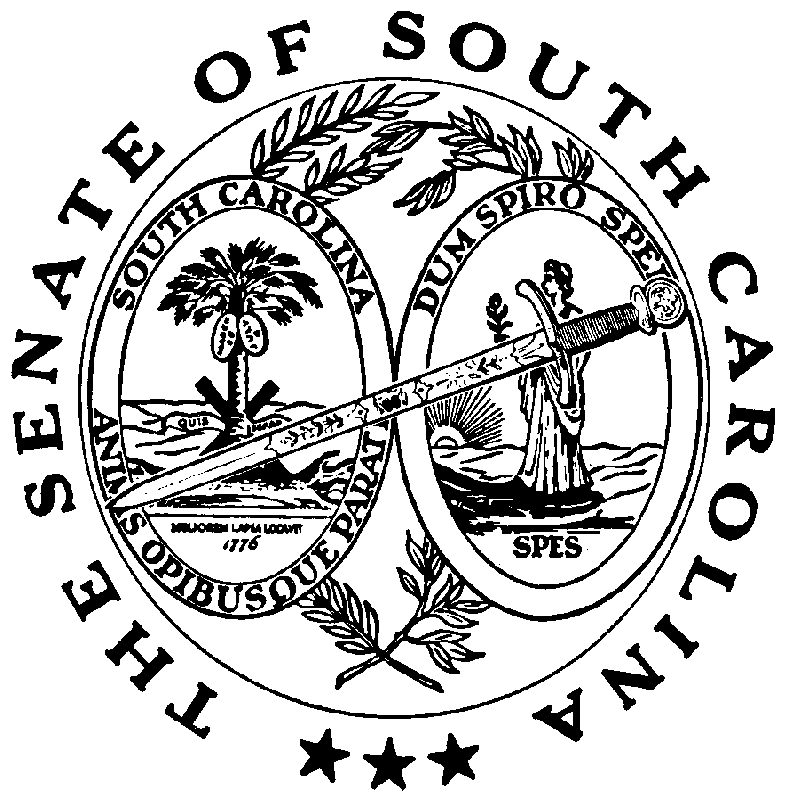 